Practical information for the 6th ICB meeting June 22, 2016Meeting venueThe 6th ICB meeting will take place at the Quality View Hotel in Malmö, Sweden. Address: Hyllie Stationstorg 29215 32 MALMÖSwedenPhone: + 46 40 37 41 00https://www.nordicchoicehotels.com/quality/quality-hotel-view/Conference room: Öresundsalen 1Transfer from the Kastrup International Airport in Copenhagen to the Quality View Hotel in Malmö, SwedenTrain from Copenhagen Airport, Kastrup, and Copenhagen City Centre to Hyllie Malmö train stationWhen exiting out in to the arrival hall proceed straight ahead (Terminal 3) through the Arrival hall, at the end you have escalators on each side going down to the train platforms under the airport. Trains leave every 20 minutes from Platform 1 to Sweden and Malmö. The train ride Copenhagen Kastrup Airport to Hyllie Malmö train station (Quality View Hotel) takes 12 minutes. Do not board the SJ trains bound for Stockholm as only tickets bought through SJ, specific to the route and time, will be accepted.You can pre-order a train ticket trough your travel agency, it’s important to bring a printed copy to show on the train. If you do not have a ticket you can buy one from the ticket machines marked with Skånetrafiken or at the counters. Tickets are not available on board trains in Denmark or Sweden, and in all cases must be purchased prior to boarding. Tickets from the machines can only be purchased with a debit or credit card featuring a chip and PIN.Arriving at Hyllie Station, take the stairs up to the square and you see the entrance of Quality View Hotel. Please be advised that for those of you crossing the bridge with train, a border control is now in place at the Copenhagen Kastrup Airport train station where Passports and/or identification documents will be asked to be shown. You will also be asked to show your Passport and/or identification documents when arriving at the Hyllie train station in Malmö. Therefore please allow for some extra time for travel from the airport to the venue if you go by train. TaxiWhen exiting out in to the arrival hall go through the doors on the right and you find the taxi there. To pre-book a taxi we advise you to use preferred taxi company “TaxiSkåne”, phone number + 46 (0) 46 330 309, refer to ESS when booking. 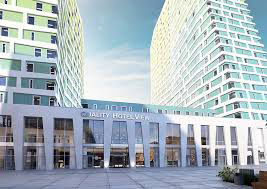 Quality View Hotel from the Hyllie train station square